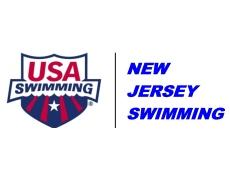 New Jersey Swimming Disability/Para-Swimming Outreach ClinicOcean County YMCAToms River, New JerseyOctober 6, 2013      11am-3pmParalympic SwimmersGuest SpeakersInformational SessionPool SessionFood and Fun for All AgesRegistration forms follow, or contact Robert Griswold at: r11rgriswold@aol.com New Jersey Swimming Disability/Para-Swimming Outreach ClinicSunday, October 6, 2013 – 11am-3:00 pmOcean County YMCA1088 West Whitty RoadToms River, NJ 08757Participant’s Name:	 If under age 18, Accompanying Parent’s Name(s):	Home Address:	E-mail address:	Do you participate in sports? (Yes/No):	If yes, what sport? :	Please Check One:A. Legally Blind or Visually Impaired.B. Physical Disability such as amputation, cerebral palsy, dwarfism, spinal injury, mobility impairment.  	C. Cognitive Impairment / Intellectual Disability.D. Other. Describe: 	Prior Swimming Experience:A. Informal	B. Formal Lessons	C. CompetitiveAny special needs/accommodations? Media release must accompany Registration.   Mail or e-mail by 9/20/2013 to:Robert Griswold408 Vassar DriveFreehold, NJ  07728r11rgriswold@aol.comMedia ReleaseVarious media outlets, including local newspapers and local television stations, may take photos or videos of swimmers, coaches, Officials or audience members (collectively, “Subjects” below) during the Disability, Para-Swimming Outreach Clinic to be held at Ocean County YMCA on October 6, 2013.In consideration for participation in this event, permission is requested to be able to use these photos or video images for related purposes, such as publications, submissions to newspapers, swimming websites, or other related print or electronic media.Please indicate below if you consent to this use of these photos or video images. I consent to the use of my own or my child’s photo or video image. I do not consent to the use of my own or my child’s photo or video imageSubject’s Name: 	Parent/Guardian Name: 	Signature of Parent/Guardian or Adult Subject*: 	Date: 	*If an adult, I certify that I am at least eighteen (18) years of age.Signature: 	